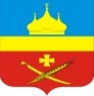 РоссияРостовская область Егорлыкский районАдминистрация Егорлыкского сельского поселенияПОСТАНОВЛЕНИЕ«   21  »      марта        20 17  г. 	    №    69     	           ст. ЕгорлыкскаяОб утверждении отчета о реализациимуниципальной программы Егорлыкского сельского поселения «Обеспечение качественными жилищно-коммунальными услугами населения Егорлыкского сельского поселения»за 2016 год.На основании постановлений Администрации Егорлыкского сельского поселения от 13.09.2013 №275 «Об утверждении Порядка разработки, реализации и оценки эффективности муниципальных программ Егорлыкского сельского поселения», руководствуясь частью 8 статьи 47 Устава муниципального образования «Егорлыкское сельское поселение», ПОСТАНОВЛЯЮ:1. Утвердить отчет о реализации муниципальной программы Егорлыкского сельского поселения «Обеспечение качественными жилищно-коммунальными услугами населения Егорлыкского сельского поселения», утвержденной постановлением Администрации Егорлыкского сельского поселения  от 14.10.2013 №305 а, за 2016 год согласно приложению.2. Контроль за исполнением настоящего постановления оставляю за собой.3. Постановление вступает в силу с момента подписания.Глава Егорлыкскогосельского поселения           ___________________   И.И. Гулай Постановление вносит:сектор  муниципальногохозяйства .Отчет о реализации муниципальной программы Егорлыкского сельского поселения «Обеспечение качественными жилищно-коммунальными услугами населения Егорлыкского сельского поселения» за 2016 год1. Основные результатыВ рамках Подпрограммы выполнялись 6 основных мероприятий, в результате которых достигнуты следующие результаты:- выполнены работы по изготовлению проектно-сметной документации на строительство инженерных сетей для малоэтажной застройки в микрорайоне "Военный городок" (2-я очередь)  (основное мероприятие 1.1.);- заключено соглашение с некоммерческой организацией «Ростовский областной фонд содействия капитальному ремонту», взносы на капитальный ремонт, начисленные в отношении помещений, находящихся в собственности Егорлыкского сельского поселения, оплачены в полном объеме (основное мероприятие 4).Приложение № 1к отчету о реализации муниципальнойпрограммы Егорлыкского сельского поселения«Обеспечение качественными жилищно-коммунальными услугами населенияЕгорлыкского сельского поселения» за 2015 годОТЧЕТ о финансировании и освоении средств на проведение программных мероприятий муниципальной программы Егорлыкского сельского поселения «Обеспечение качественными жилищно-коммунальными услугами населения Егорлыкского сельского поселения» за 2016 годПриложениек постановлению Администрации Егорлыкского    сельского поселения  от «21» марта 2017 года № 69   Общий объем финансирования муниципальной программы в 2016 году составил:за счет всех источников финансирования – 532,1тыс. рублейв том числе:Областной бюджет:в 2016 году -    0,0 тыс. рублей;Местный бюджет:в 2016 году 74,4 тыс. рублей;Общий объем финансирования подпрограммы «Создание условий для обеспечения качественными коммунальными услугами населения Егорлыкского сельского поселения»  в 2016 году составил:за счет всех источников финансирования – 74,4 тыс. рублейв том числе:Областной бюджет:в 2016 году -    0,0 тыс. рублей;Местный бюджет:в 2016 году 74,4 тыс. рублей;№п/пНаименование мероприятияОбъем ассигнований в соответствии с постановлением Администрации Егорлыкского    сельского поселения об утверждении ПрограммыОбъем ассигнований в соответствии с постановлением Администрации Егорлыкского    сельского поселения об утверждении ПрограммыОбъем ассигнований в соответствии с постановлением Администрации Егорлыкского    сельского поселения об утверждении ПрограммыОбъем ассигнований в соответствии с постановлением Администрации Егорлыкского    сельского поселения об утверждении ПрограммыОбъем ассигнований в соответствии с постановлением Администрации Егорлыкского    сельского поселения об утверждении ПрограммыУточненный план ассигнований на 2016 годУточненный план ассигнований на 2016 годУточненный план ассигнований на 2016 годУточненный план ассигнований на 2016 годУточненный план ассигнований на 2016 годИсполнено (кассовые расходы)Исполнено (кассовые расходы)Исполнено (кассовые расходы)Исполнено (кассовые расходы)Исполнено (кассовые расходы)Объемынеосвоенных средств и причины их неосвоения (по источникам финансирования)№п/пНаименование мероприятиявсегофеде-раль-ный бюджетобластной бюджетмест-ный бюд-жетвне-бюд-жет-ные ис-точ-никивсегофеде-раль-ный бюд-жетобласт-ной бюджетмест-ный бюд-жетвне-бюд-жет-ныеисточ-никивсегофеде-раль-ный бю-джетобластной бюджетмест-ный бюд-жетвне-бюд-жет-ныеис-точ-никиОбъемынеосвоенных средств и причины их неосвоения (по источникам финансирования)1234567891011121314151617-Всего по Программе74,4--74,4-74,4--74,4-74,4--74,4--Всего по Программе-1. Мероприятия по подпрограмме «Создание условий для обеспечения качественными коммунальными услугами населения Егорлыкского сельского поселения»1. Мероприятия по подпрограмме «Создание условий для обеспечения качественными коммунальными услугами населения Егорлыкского сельского поселения»1. Мероприятия по подпрограмме «Создание условий для обеспечения качественными коммунальными услугами населения Егорлыкского сельского поселения»1. Мероприятия по подпрограмме «Создание условий для обеспечения качественными коммунальными услугами населения Егорлыкского сельского поселения»1. Мероприятия по подпрограмме «Создание условий для обеспечения качественными коммунальными услугами населения Егорлыкского сельского поселения»1. Мероприятия по подпрограмме «Создание условий для обеспечения качественными коммунальными услугами населения Егорлыкского сельского поселения»1. Мероприятия по подпрограмме «Создание условий для обеспечения качественными коммунальными услугами населения Егорлыкского сельского поселения»1. Мероприятия по подпрограмме «Создание условий для обеспечения качественными коммунальными услугами населения Егорлыкского сельского поселения»1. Мероприятия по подпрограмме «Создание условий для обеспечения качественными коммунальными услугами населения Егорлыкского сельского поселения»1. Мероприятия по подпрограмме «Создание условий для обеспечения качественными коммунальными услугами населения Егорлыкского сельского поселения»1. Мероприятия по подпрограмме «Создание условий для обеспечения качественными коммунальными услугами населения Егорлыкского сельского поселения»1. Мероприятия по подпрограмме «Создание условий для обеспечения качественными коммунальными услугами населения Егорлыкского сельского поселения»1. Мероприятия по подпрограмме «Создание условий для обеспечения качественными коммунальными услугами населения Егорлыкского сельского поселения»1. Мероприятия по подпрограмме «Создание условий для обеспечения качественными коммунальными услугами населения Егорлыкского сельского поселения»1. Мероприятия по подпрограмме «Создание условий для обеспечения качественными коммунальными услугами населения Егорлыкского сельского поселения»1. Мероприятия по подпрограмме «Создание условий для обеспечения качественными коммунальными услугами населения Егорлыкского сельского поселения»1. Мероприятия по подпрограмме «Создание условий для обеспечения качественными коммунальными услугами населения Егорлыкского сельского поселения»1. Мероприятия по подпрограмме «Создание условий для обеспечения качественными коммунальными услугами населения Егорлыкского сельского поселения»Всего по подпрограммеВсего по подпрограмме74,4--74,4-74,4--74,4-74,4--74,4--Основное мероприятие 1Строительство, реконструкция и капитальный ремонт объектов водопроводно-канализационного хозяйства, включая разработку проектно – сметной документаци ---------------1.1.изготовление проектно-сметной документации на строительство инженерных сетей для малоэтажной застройки в микрорайоне "Военный городок" (2-я очередь)  50,0--50,0-50,0--50,0-50,0--50,0--Основное мероприятие 4Предоставление имущественного взноса Егорлыкского сельского поселения некоммерческой организации «Ростовский областной фонд содействия капитальному ремонту» на обеспечение мероприятий по капитальному ремонту многоквартирных домов 24,4--24,4-24,4--24,4-24,4--24,4--